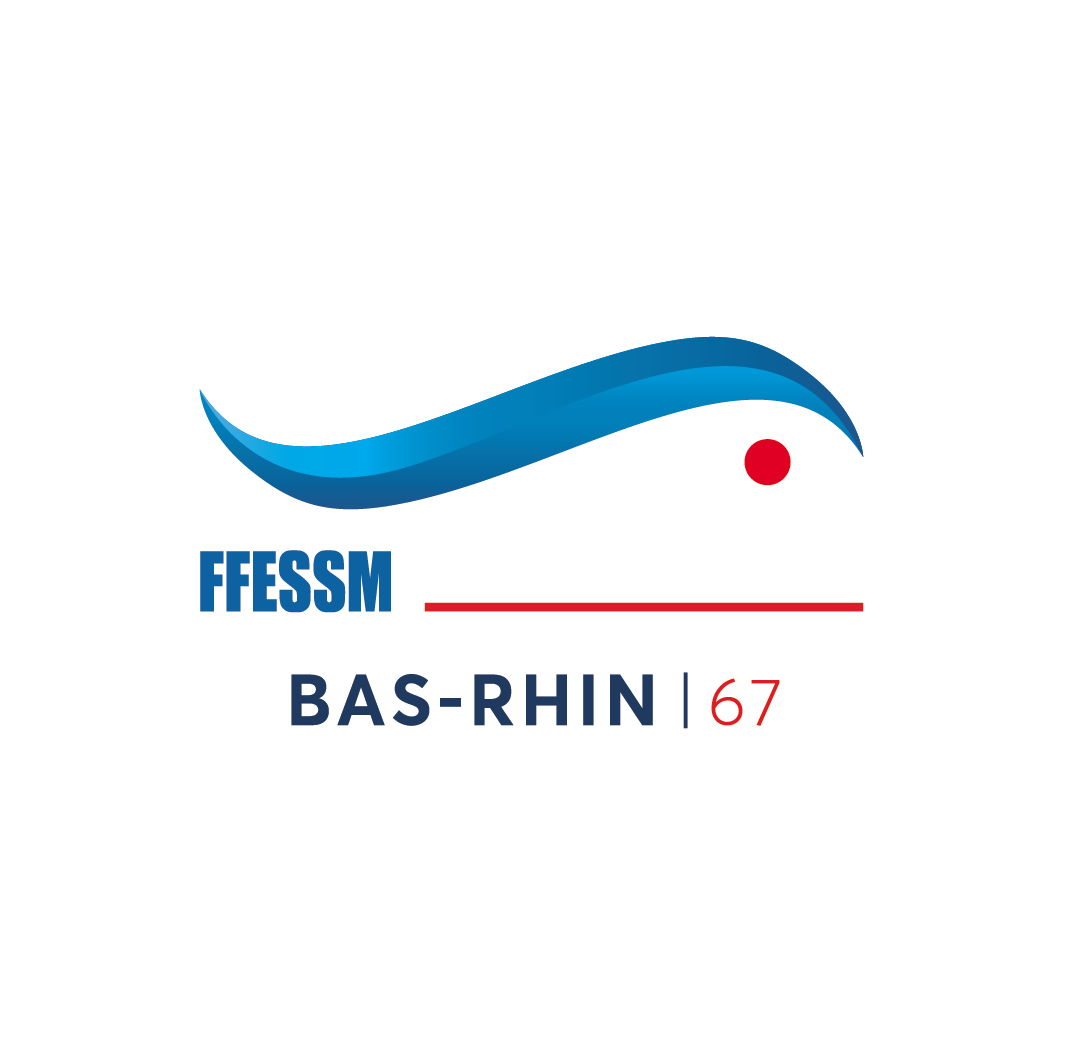 ASSEMBLEE GENERALE DU BAS-RHIN A HOLTZHEIMNOTICE INDIVIDUELLE DE CANDIDATURECOMITE DIRECTEUR BAS-RHIN - ELECTION DE janvier 2020NOM et Prénom :ETAT  CIVILDate et lieu de naissance :Adresse :Sexe :Profession :CURRICULUM VITAE FEDERALFonctions d’Elu :Fonctions Techniques :Distinctions :DIVERS